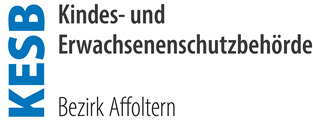 Gefährdungsmeldung der Schule an die KESBBitte füllen Sie diesen Fragebogen mit den Ihnen bekannten Informationen aus, so dass der KESB eine rasche Einschätzung der Situation möglich ist.Wir bitten Sie, das ausgefüllte Formular auszudrucken, zu unterschreiben und einzusenden an: KESB Bezirk Affoltern, Sagistrasse 8A, 8910 Affoltern a.A.Aus Datenschutzgründen bitten wir Sie ausdrücklich, das ausgefüllte Formular NICHT per E-Mail an die KESB zu senden.Bitte beachten Sie, dass diese Gefährdungsmeldung Teil der Akten der KESB wird und damit grundsätzlich dem Akteneinsichtsrecht der betroffenen Personen unterliegt.Personalien des betroffenen Kindes/der betroffenen Kinder(Vorname, Name, Geburtsdatum/Altersangabe, Schulklasse, Klassenlehrperson)Personalien des betroffenen Kindes/der betroffenen Kinder(Vorname, Name, Geburtsdatum/Altersangabe, Schulklasse, Klassenlehrperson)ElternMutter:NameVornamePostadressePLZ/OrtTelefonE-MailBeruf/ErwerbssituationZivilstandGeburtsdatumVater:NameVornamePostadressePLZ/OrtTelefonE-MailBeruf/ErwerbssituationZivilstandGeburtsdatumSorgeberechtigte Person/en: Das Kind lebt bei Pflegeeltern/in Heim (Name/Adresse/Tel.)Meldende Person und InstitutionMeldende Person und InstitutionSchuleVornamePostadressePLZ/OrtTelefonE-MailFunktionZuständige Kontaktperson der SchuleZuständige Kontaktperson der Schulesiehe meldende PersonNameVornamePostadressePLZ/OrtTelefonE-MailFunktionErreichbarkeitAngaben zur Fallsituation:Welche Probleme liegen aus Ihrer Sicht vor? Welche (zusätzliche) Unterstützung für die Eltern bzw. die Kinder erachten Sie als angebracht? Wer hat bisher was unternommen? Was war erfolgreich, was nicht?Wie ist die familiäre Situation des betroffenen Kindes/der betroffenen Kinder?Gesundheitliche Situation des betroffenen Kindes/der betroffenen Kinder oder der Eltern?Was wissen Sie über das Beziehungsnetz der betroffenen Familie, des Kindes?Wer wirkt aus Ihrer Sicht unterstützend auf die Eltern, das Kind/die Kinder?Sind Ihnen neben den Eltern weitere Bezugspersonen des Kindes bekannt?  Nein, keine  Ja, nämlich:Weshalb wird die Meldung jetzt eingereicht?Wurden das Kind/die Kinder und/oder die Eltern über die Gefährdungsmeldung informiert? Ja, nämlich folgende Personen: Wie war die Reaktion? Nein, niemand.Wieso fand keine Information statt?Wer ist sonst noch über die Meldung informiert?Ist oder war eine andere Stelle bereits mit Abklärungen befasst? (z.B. im Rahmen eines Strafverfahrens)Haus-/Schularzt/-ärztin, Psychotherapeut/in, Psychiater/in des betroffenen Kindes/der betroffenen Kinder oder der Eltern:Ist bei der Abklärung durch die KESB etwas Besonderes zu beachten?(z.B. Beizug einer Übersetzungsperson oder der Polizei?)BemerkungenUnterschriftenOrt und DatumUnterschrift meldende PersonVisum SchulpflegeVisum SchulleitungBeilagenBeilagen